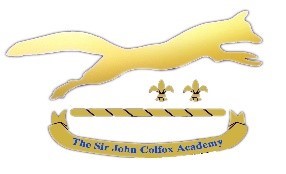 Head of Year, The Sir John Colfox Academy, Bridport, DorsetFull Time11 – 18 Comprehensive SchoolNOR 900Combined Sixth Form 210Required for January 2024Salary MPS + TLR 2.2The Sir John Colfox Academy is a highly successful school in a beautiful part of Dorset.  It offers a wide range of courses at GCSE and A Level as well as a wide variety of extra curricular activities. The School was inspected in March 2018 and was judged to be ‘Good’ in all areas.We are seeking to appoint an outstanding and experienced teacher to become a Head of year.Our new Head of year will:Have experience working as a tutor or other pastoral area of the schoolPassionate about education and committed to improving the life chances of all our studentsAn exceptional practitioner who has made a difference in their current roleA creative and strategic thinkerCommitted to an inclusive environment where the wellbeing of staff and students is paramount.Passionate about Teaching and Learning.Some of the main features of this new role will include:Day to day running of a one year groupOversee the running of a tutor teamSupport the schools therapeutic behaviour systemWorking closely with the our associate assistant headteacher (pastoral)You will:Teach no more than 30 lessons out of 50Be supported by a pastoral support officer, attendance officer and family liaison officerHave opportunities for further career progression to develop your leadership skillsThis is a role that the candidate can make a real difference in the school and an excellent opportunity for a first middle leadership position.The Sir John Colfox Academy is proud to be part of the Initio learning trust, a group of schools from across Dorset who work collaboratively.  This is an exciting opportunity to join an ambitious team at the heart of the local community.The School is committed to safeguarding and promoting the welfare of children and expects all staff to share this commitment.  If you require further information please contact the Headteacher, Mr Adam Shelley on Tel: 01308 422291 or Email:  shelleya@colfox.dorset.sch.uk .  Visits to the school are warmly welcomed.About Us        Newly formed from a partnership between The Minerva Learning and Wimborne Academy Trusts, Initio Learning Trust comprises 17 schools across Dorset, with our head office based in Wimborne.  We offer outstanding education through every stage of schooling, from nursery through to upper sixth form, and pride ourselves on offering genuine professional development opportunities for our support and teaching staff, enabling every person to thrive within their role.   Details and an application form can also be found on the school website www.colfox.org or you can apply directly at https://jobs.dorsetcouncil.gov.uk/     Completed application forms should be emailed to the Headteacher’s PA, Amanda Tuck a.tuck@colfox.dorset.sch.uk    Closing Date:  12.00pm Monday 19 June 2023 Interviews: week beginning Monday 26 June 2023 Please download the Job Description and Person Specification for full details of this role.  In accordance with the “fluency duty” (Immigration Act 2016) fluency in English is required for all student and public-facing roles (refer to the Job Description & Person Specification for further details).   The Trust values the diversity of our workforce and welcomes applications from all sectors of the community.      Unfortunately, we are not always able to contact unsuccessful applicants individually. If you have not heard from us by 14 days after the closing date of this advert, please assume that your application has not been successful.      Initio Learning Trust is committed to safeguarding and promoting the welfare of children and expects all staff and volunteers to share this commitment. All offers of employment are subject to an Enhanced DBS check, and where applicable, a prohibition from teaching check will be completed for all applicants.      This post is exempt from the Rehabilitation of Offenders Act 1974 (Exceptions) Order 1975 (2013 and 2020).  This means that certain convictions and cautions are considered ‘protected’ and do not need to be disclosed to employers, and if they are disclosed, employers cannot take them into account.  Guidance about whether a conviction or caution should be disclosed can be found on the Ministry of Justice website:      https://www.gov.uk/government/publications/new-guidance-on-the-rehabilitation-of-offenders-act-1974.      